Welcome to the 2017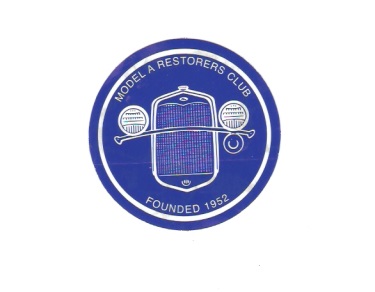 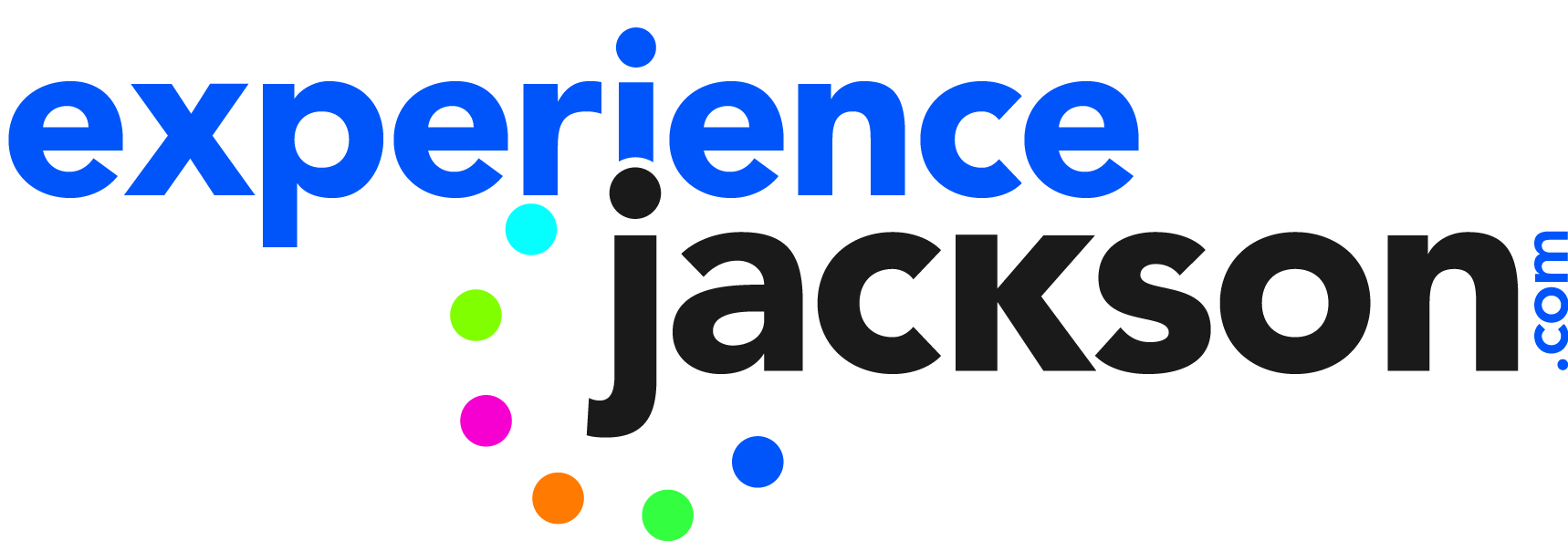 Michigan Model A Round-upAugust 24-26, 2017Sponsored by the Sparton Horn Region, Model A Restorers ClubRegistration InformationLast Name: ________________________________________	 First Name: _________________________________________Spouse: ___________________________________________	Guest/Children: ______________________________________Address: __________________________________________	City: __________________________ State: _______________Zip Code: _________________      	Region: ____________________	MARC Membership Number: ___________________ Phone #:__________________       Cell Phone #:________________    Email Address: _______________________________Model A Year: _____________      Body Style: _________________	Trailer parking needed:         YES      (circle if needed)Registration Fee – One car with one or two attendees = $35.00 (Includes one jacket patch per car)- Please register by August 1, 2017.     	- Late registration after August 1, 2017 will be an additional $15.00- Each additional adult guest $5.00      	- Children under 18 are free.Registration _______________________ Quantity __________ $35.00 each ======$ ______________Additional Guest (s) ____ ____________ Quantity __________ $  5.00 each ======$ ______________Late Fee (If sent after August 1, 2017) _____________________$15.00 __________ $ ______________Friday August 25, 2017MIS Speedway Tour with MIS Laps on the track ____________ $ 45.00 __________$ ______________ (includes 1 car & 1 or 2 attendees)(Monies collected from the MIS Track and Tour are donated to M.I.S Cares)Friday Welcome Party ______________  Quantity __________ $ 16.50 each _____=$ ______________Wine Tour __*See Info Page_________  Quantity___________ $ 15.00 each _____=$ ______________Saturday August 26, 2017Saturday Banquet _____ _____________ Quantity __________ $ 32.00 each ===== $ ______________Bus Tour to Cascades Falls ___________ Quantity __________ $   5.00 each ===== $ ______________Sparton Horn Roundup Polo Shirt (S,M,L) Quantity _________ $ 20.00 each ===== $ ______________(XL = $23.00 each) __________________ Quantity_________ $ 23.00 each =====  $ ______________( XXL = $24.00 each)_________________Quantity__________$ 24.00 each ===== $ ______________Michigan Round-up Hat ______________ Quantity__________$ 15.00 each ===== $ ______________ Additional Round up Jacket Patch _______Quantity__________$   5.00 each ===== $ ______________  (1 patch included w/ registration)+++++++++++++++++++ GRAND TOTAL +++++++++++++++++++++++++  = $______________Please return this registration form and check, made payable to Michigan Model A Roundup 2017, by July 15, 2017.Mail to Greg and Patti Fish	For questions contact  Greg 517-750-3545	879 Meadows Dr. 				          Phil  517-937-8669Jackson MI 49203    	                 Email: Spartonhornmodela@gmail.com*Cancellation, with a refund, will NOT be accepted after August 15, 2017. A registration confirmation will be emailed to you.  I hereby release, indemnify and hold harmless from any and all liability whatsoever due to my attendance and participation, including any vehicle damage or personal injury arising out of the use of the repair tent, at the 2017 MARC Michigan Roundup, all of the following.  The Sparton Horn Model A Restorer’s Club, all club officers, Meet Committee, and the National Meet Region.  Submission of this Meet Registration form, either signed or unsigned, constitutes acceptance of this release.  Signed:__________________________________________        Dated: _______________________________